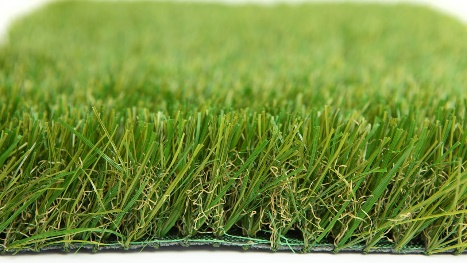 Specification Sheet: Luxury Plus 2020A silky-smooth grass combined with density and softness. The four colours gives a truly natural appearance and is highly recommended for both gardens and landscaping.Luxury Plus 2020 – 40mm Pile HeightManufacturer – Nomow LtdWeb: www.nomow.co.ukTel: 0800 587 0380Product reference: Luxury Plus 2020Fibre: 75% PE /25% PE straight / curledFibre Shape: W-shape + C Rib + Xtra Spine TechnologyPile height: ca. 40mm# Stitches: ca.  23/ 10 cmProduction: TuftingGauge: 3/8”# Tufts: ca. 24,150 / m²Pile weight: ca. 1,868 gr / m²Total weight: ca. 2,838 gr / m²Tuft cloth: Polypropylene woven, ca. 170 gr / m²Backing: Pre coat, ca. 800 gr / m²Roll width: 400 cmRoll length: ±25 mUV Stability: > 3,000 hours UV-A │6,000 hours XENON	Light fastness: Scale 7 (DIN 54004)Chlorine resistance: 4 –5 (DIN 54019)Resistance to sea water: 4 –5 (DIN 54007)“Nomow has the right to alter each product specification in order to improve the artificial grass according to the newest technological applications. Nomow is not legally liable in case of non-compliance with these mentioned specifications.”